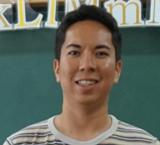 David Rex Goldizen18601 SW 127th Place ● Miami, Florida 33177-3033. U.S.A D.O.B: 02/12/1985 Education	University of Cambridge CELTA	International House Miami Beach, Fl. U.S.A.							Oct. 2011 - Nov. 2011	● Certificate in English Language Teaching to Adults.	● Authorized by the University of Cambridge. 120+ hours including teaching practicum. Bachelor of Arts - Major in International Relations					Aug. 2003 - Apr. 2008	Florida International University. Miami, Fl. U.S.A.	● Minors in Anthropology/Sociology, Geography, and Religious Studies.Teaching Experience	Guest English Teacher (G.E.T)								Aug. 2012 – Aug. 2014	Busan Metropolitan Office of Education. Busan, South Korea.	Sangri Elementary School. Yeongdo-Gu (상리초등학교,영도구)	● Teaching English as a foreign language to elementary school students grades 1 -6.	● Collaborating with Korean co-teachers to develop dynamic lesson plans, interactive activities	and fun games designed to teach key words and phrases.	● Designing and managing Winter and Summer camp programs. CELTA Practicum Teaching								Oct. 2011 - Nov. 2011	International House Miami Beach, Fl. U.S.A.	●Taught English language lessons to adults of all ages from Latin America, Europe, and Asia.	● Official Course Report:"David has a very friendly manner with students and establishes rapport. He takes an interest in students' backgrounds/needs and incorporates these into his lesson plans. He contextualizes language in an appropriate and useful way and creates or adapts materials appropriately for these contexts. David involves students throughout his lessons, making his lessons student-centered."- CELTA Course Tutors:-Kelli Sederavicius: kelli.sederavicius@gmail.com, Amy Shirmer: amy_schirmer@yahoo.comVacation Sales Advisor									Sep. 2009 - Dec. 2009	Hilton Grand Vacations Club.Orlando, Fl. U.S.A.	● Trained new employees to implement proven sales tactics and techniques to ensure that weekly quotas were continuously met and exceeded.	●Met with members of management to give progress reports and to discuss ways to improve the training program and increase efficiency.Music Tutor	Miami, Fl. U.S.A.										Feb. 2000 - Present	● Teaching Guitar and Drum lessons to children and teens ages 5 and up.	● Lessons taught on an individual 1 -1basis and in small groups of 2-6.Library Assistant									May. 2002 - Sep. 2002	Miami-Dade County Libraries, Miami, Fl. U.S.A.	● Organized and promoted summer reading camps and activities withfellow members of the Library staff.	● Led weekly group activities and games for elementary and middle school students (ages 8-12).Relative Skills, Interests, and Abilities● Extensive experience with Microsoft Windows and Microsoft Office Applications (Word, Excel, Outlook, PowerPoint)	● Experience in website design/management (wordpress, html) and graphic design (Photoshop)	● Spanish (conversationally proficient)	● Korean 한국어 (limited proficiency)	● Excellent written, communicative and organizational skills